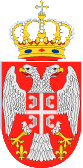 Назив наручиоца:Предшколска установа ''Ђурђевдан'' КрагујевацБрoj: 5654/17Датум : 10.11.2017.годинеАдреса:Кнеза Милоша 21а, КрагујевацК р а г у ј е в а цДиректор Јаковљевић Сања,  Предшколска установа ''Ђурђевдан'' Крагујевац, на основу Статута  установе, члана 107. став 3. и  члана 108. Закона о јавним набавкама („Службени гласник Републике Србије“, број 124/12, 14/2015 и 68/2015) и Извештаја Комисије за јавну набаку од 23.10.2017.године,  доносиО Д  Л У К Уо додели уговора 1.На предлог Комисије за јавну набавку образоване Решењем Градске управе за јавне набавке број 404-188/17-XII од 11.09.2017. године, у предмету јавне набавке број 1.2.5/17: Услуга осигурања имовине (назив и ознака из општег речника набавки: ОРН: 66515200 – услуге осигурања имовине ), уговор се   додељује понуђачу:Компанија '' Дунав осигурање'' а.д о., гфо Крагујевац , улица Бранка Радичевића број 3,  Матични број: 07046898, ПИБ: 100001958 у складу са понудом број 245849/2017 од 23.10.2017.године.О  б  р  а  з  л  о  ж  е  њ  еГрадска управа за јавне набавке као Tело за централизоване јавне набавке, у складу са Законом о јавним набавкама („Службени гласник Републике Србије“ број 124/12, 14/15 и 68/15), спровела je отворени поступак број 1.2.9/17, Услуга осигурања имовине, са циљем закључења оквирног споразума са једним добављачем , на период важења од годину дана.Позив за достављање понуда објављен је дана 11.09.2017.године. на Порталу јавних набавки, (portal.ujn.gov.rs), интернет страници наручиоца (www.kragujevac.rs). Прва измена позива објављена је дана 09.10.2017. године  на Порталу јавних набавки, (portal.ujn.gov.rs), интернет страници наручиоца (www.kragujevac.rs) , а друга измена позива за достављање понуда објављена је дана 13.10.2017.године на Порталу јавних набавки, (portal.ujn.gov.rs), интернет страници наручиоца (www.kragujevac.rs).Процењена вредност  јавне набавке износи: 9.195.970,00  динара (без урачунатог ПДВ-а).Процењена вредност јавне набавке – Услуга осигурања имовине  Предшколска установа ''Ђурђевдан'' Крагујевац  износи: 238.095,00 динара.Уговорена вредност за Услугу осигурања имовине за Предшколску установу ''Ђурђевдан'' Крагујевац на основу понуде  број 245849/2017 од 23.10.2017.године износи 238.095,00 динара без ПДВ- а.Подаци из извештаја о стручној оцени понуде:Основни подаци о понуђачима: 01. „ДДОР НОВИ САД “а.д.о. Нови Сад , улица Булевар Михајла Пупина број 8, Матични број: 08194815, ПИБ:101633677; Понуда број 1-88/45 од 20.10.2017.године;Основни елементи понуде 1.Понуђена цена: 9.133.742,00  динара + ПДВ 456.687,00  динара -  УКУПНО : 9.590.429,00  динара. 2.Услови плаћања: Појединачни наручилац ће уговорену цену пружених услуга плаћати  пружаоцу усалуга у  року - за привредне субјекте рок не може бити дужи од 45 дана,а између субјекта јавног сектора до 60 дана у складу са чланом 4. став 1. и 2. Закона о роковима измирења новчаних обавеза у комерцијалним трансакцијама од дана пријема оверене и потписане фактуре. 3. Рок важења понуде: 95  дана.02. „ Generali Osiguranje Srbija “а.d.о. Нови Београд , улица Владимира Поповића број 8, Матични број: 17198319, ПИБ:100001175; Понуда број 37/17-113 од 20.10.2017.године;Основни елементи понуде 1.Понуђена цена: 5.005.347,29  динара + ПДВ 250.267,36 динара -  УКУПНО : 5.255.614,66  динара. 2.Услови плаћања: Појединачни наручилац ће уговорену цену пружених услуга плаћати  пружаоцу усалуга у  року - за привредне субјекте рок не може бити дужи од 45 дана,а између субјекта јавног сектора до 60 дана у складу са чланом 4. став 1. и 2. Закона о роковима измирења новчаних обавеза у комерцијалним трансакцијама од дана пријема оверене и потписане фактуре. 3. Рок важења понуде: 95  дана.03. „Миленујем осигурање “ а.д.о. Београд , улица Булевар Михајла Пупина број 10 л, филијала Крагујевац Краља Александра I Карађорђевића 110 А ,Крагујевац ,Матични број: 7810318, ПИБ:100002119; Понуда број 02-02-21126/17 од 19.10.2017.године;Основни елементи понуде 1.Понуђена цена: 5.275.667,30 динара + ПДВ 263.783,37  динара -  УКУПНО : 5.539.450,67   динара. 2.Услови плаћања: Појединачни наручилац ће уговорену цену пружених услуга плаћати  пружаоцу усалуга у  року - за привредне субјекте рок не може бити дужи од 45 дана,а између субјекта јавног сектора до 60 дана у складу са чланом 4. став 1. и 2. Закона о роковима измирења новчаних обавеза у комерцијалним трансакцијама од дана пријема оверене и потписане фактуре. 3. Рок важења понуде: 90  дана.04. ''Wiener stadtische osiguranje'' а.д.о. Нови Београд, улица Трешњиног цвета број 1, Матични број: 17456598, ПИБ: 102608229; Понуда број 741/2017 од 23.10.2017.године;Основни елементи понуде 1.Понуђена цена: 4.838.462,38 динара + ПДВ 241.923,12 динара -  УКУПНО : 5.080.385,50    динара. 2.Услови плаћања: Појединачни наручилац ће уговорену цену пружених услуга плаћати  пружаоцу усалуга у  року - за привредне субјекте рок не може бити дужи од 45 дана,а између субјекта јавног сектора до 60 дана у складу са чланом 4. став 1. и 2. Закона о роковима измирења новчаних обавеза у комерцијалним трансакцијама од дана пријема оверене и потписане фактуре. 3. Рок важења понуде: 90  дана.05. Компанија '' Дунав осигурање'' а.д.о., гфо Крагујевац , улица Бранка Радичевића број 3,  Матични број: 07046898, ПИБ: 100001958; Понуда број 245849/2017 од 23.10.2017.године;Основни елементи понуде 1.Понуђена цена: 4.729.787,07 динара + ПДВ 236.489,35 динара -  УКУПНО : 4.966.276,42    динара. 2.Услови плаћања: Појединачни наручилац ће уговорену цену пружених услуга плаћати  пружаоцу усалуга у  року - за привредне субјекте рок не може бити дужи од 45 дана,а између субјекта јавног сектора до 60 дана у складу са чланом 4. став 1. и 2. Закона о роковима измирења новчаних обавеза у комерцијалним трансакцијама од дана пријема оверене и потписане фактуре. 3. Рок важења понуде: 90  дана.06.  ''Сава неживотно осигурање'' а.д.о. Београд  , улица Булевар војводе Мишића број 51,Матични број: 17407813, ПИБ:100002516 ;Понуда број 18-12420/2017 од 20.10.2017.године;Основни елементи понуде 1.Понуђена цена: 7.622.796,54 динара + ПДВ 381.139,83 динара -  УКУПНО : 8.003.936,36    динара. 2.Услови плаћања: Појединачни наручилац ће уговорену цену пружених услуга плаћати  пружаоцу усалуга у  року - за привредне субјекте рок не може бити дужи од 45 дана,а између субјекта јавног сектора до 60 дана у складу са чланом 4. став 1. и 2. Закона о роковима измирења новчаних обавеза у комерцијалним трансакцијама од дана пријема оверене и потписане фактуре. 3. Рок важења понуде: 100  дана.Стручна оцена понуда: Комисија је приликом отварања понуда констатовала да понуђачи нису имали примедбе на поступак отварања понуда. Комисија је у поступку стручне оцене понуда констатовала да је понуда понуђача ''Сава неживотно осигурање'' а.д.о. Београд  неприхватљива из разлога је понуђач није попунио образац техничке спецификације предмета набавке по наручиоцима.Комисија је у поступку стручне оцене понуда констатовала да су понуде понуђача:01.„ДДОР НОВИ САД “а.д.о. Нови Сад,02.„ Generali Osiguranje Srbija “а.d.о. Нови Београд,03.„Миленујем осигурање “ а.д.о. Београд,04.''Wiener stadtische osiguranje'' а.д.о. Нови Београд,05. Компанија '' Дунав осигурање'' а.д.о., гфо Крагујевац, прихватљиве.На основу унапред утврђеног критеријума  „најнижа понуђена цена“ комисија је утврдила ранг понуђача :       01. Компанија '' Дунав осигурање'' а.д.о., гфо Крагујевац,       02. ''Wiener stadtische osiguranje'' а.д.о. Нови Београд,       03. „Generali Osiguranje Srbija “а.d.о. Нови Београд,       04. „Миленујем осигурање “ а.д.о. Београд,       05. „ДДОР НОВИ САД “а.д.о. Нови Сад,На основу напред наведеног донета је одлука као у диспозитиву.ПРАВНА ПОУКАПонуђач који сматра да су му доношењем Одлуке о додели уговора за јавну набавку - Услуга осигурања имовине повређена права, може да покрене поступак за заштиту права  у року од пет дана од дана објављивања ове Одлуке на порталу јавних набавки. Захтев за заштиту права подноси се наручиоцу, а копија се истовремено доставља Републичкој комисији за заштиту права, непосредно или препорученом поштом. Уз поднети захтев доставља се доказ о уплати таксе у износу од 120.000,00 динара на текући рачун Буџета Републике Србије број 840 – 30678845 – 06; шифра плаћања: 153 или 253;  позив на број: подаци о броју или ознаци јавне набавке поводом које се подноси захтев за заштиту права.                                                                                                       ДИРЕКТОР________________________                                                                                                                                